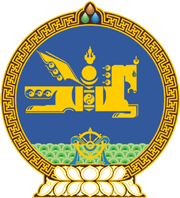 МОНГОЛ УЛСЫН ХУУЛЬ2021 оны 04 сарын 23 өдөр                                                                  Төрийн ордон, Улаанбаатар хот   НЭМЭГДСЭН ӨРТГИЙН АЛБАН    ТАТВАРААС ЧӨЛӨӨЛӨХ ТУХАЙ1 дүгээр зүйл.Импортоор оруулж байгаа болон дотоодод борлуулсан хөдөө аж ахуйн зориулалттай шинэ трактор, комбайн, машин механизм, усалгаа, хүлэмжийн тоног төхөөрөмж, ойн болон шувууны аж ахуйн техник, тоног төхөөрөмж, бордоо, ургамал хамгааллын бодисыг нэмэгдсэн өртгийн албан татвараас чөлөөлсүгэй.2 дугаар зүйл.Энэ хуулийн 1 дүгээр зүйлд заасан барааны жагсаалтыг “Барааг тодорхойлох, кодлох уялдуулсан систем /БТКУС/”-ийн ангиллын дагуу Монгол Улсын Засгийн газар батална.3 дугаар зүйл.Энэ хуулийг 2025 оны 01 дүгээр сарын 01-ний өдөр хүртэл дагаж мөрдөнө. 		МОНГОЛ УЛСЫН 		ИХ ХУРЛЫН ДАРГА 				Г.ЗАНДАНШАТАР 